                                                                                                P 811Q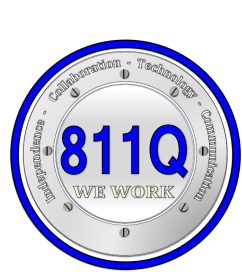 MARATHON SCHOOL                                                                                            61-25 Marathon Parkway	                                                                     Little Neck, New York, 11362 718-224-8060   Fax 718-224-5914                                                                                    www.811Q.weebly.comIndependence-Collaboration-Technology-Communication                                                                                                        Nicole Avila					                                 Principal                                                 	 Assistant PrincipalsElementary Offsites: P 37, P 147, P 822								  Johnnie Bradford IIIIntermediate Offsites: 227							                                         Yvette MiguezHigh School Offsites: Bayside HS, Francis Lewis HS, QHST						  Katis Romig				APPROVAL FORMFOR BREAST/PROSTATE CANCER SCREENING	I am requesting approval for an appointment that I have on the following date for breast/prostate cancer screening.  I understand that I am allowed up to four hours of paid leave on an annual basis for this procedure.   I will provide supporting documentation of my screening visit to my payroll secretary (not referral)._____________________________			______________________________PRINT NAME					SIGNATURE_____________________________DATE OF APPOINTMENTAPPROVED: ________________________________________		        Principal/Assistant Principal